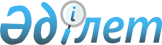 О внесении изменений в решение Тюлькубасского районного маслихата от 22 декабря 2010 года N 37/1-04 "О районном бюджете на 2011-2013 годы"
					
			Утративший силу
			
			
		
					Решение Тюлькубасского районного маслихата Южно-Казахстанской области от 10 ноября 2011 года N 47/1-04. Зарегистрировано Управлением юстиции Тюлькубасского района Южно-Казахстанской области 16 ноября 2011 года N 14-14-161. Утратило силу в связи с истечением срока применения - письмо Тюлькубасского районного маслихата Южно-Казахстанской области от 2 февраля 2012 года N 25      Сноска. Утратило силу в связи с истечением срока применения -  письмо Тюлькубасского районного маслихата Южно-Казахстанской области от 02.02.2012 N 25.

      В соответствии со статьями 106, 109 Бюджетного кодекса Республики Казахстан от 4 декабря 2008 года, подпункта 1 пункта 1 статьи 6 Закона Республики Казахстан от 23 января 2001 года "О местном государственном управлении и самоуправлении в Республике Казахстан" и решением Южно-Казахстанского областного маслихата от 31 октября 2011 года № 46/446-IV "О внесении изменений и дополнения в решение Южно-Казахстанского областного маслихата от 10 декабря 2010 года 35/349-IV "Об областном бюджете на 2011-2013 годы", зарегистрированного в Реестре государственной регистрации нормативных правовых актов за № 2059 Тюлькубасский районный маслихат РЕШИЛ:



      1. Внести в решение Тюлькубасского районного маслихата от 22 декабря 2010 года № 37/1-04 "О районном бюджете на 2011-2013 годы" (зарегистрировано в Реестре государственной регистрации Нормативных правовых актов № 14-14-143, опубликовано 31 декабря 2010 года в газете «Шамшырак» за № 101-102) следующие изменения:



      в пункте 1:

      в подпункте 1):

      цифры «7170988» заменить цифрами «7227152»;

      цифры «5924065» заменить цифрами «5980229»;

      в подпункте 2) цифры «7232334» заменить цифрами «7288498».



      Приложения 1, 2 к указанному решению изложить в новой редакции согласно приложениям 1, 2 к настоящему решению.



      2. Настоящее решение вводится в действие с 1 января 2011 года.      Председатель сессии районного маслихата    А.Нуранов      Секретарь районного маслихата              С.Калдыкозов

Приложение 1

к решению Тюлькубасского

районного маслихата

от 10 ноября 2011 года № 47/1-04Приложение 1

к решению Тюлькубасского

районного маслихата

от 22 декабря 2011 года № 37/1-04       Тюлькубасский районный бюджет на 2011 год

Приложение 2

к решению Тюлькубасского

районного маслихата

от 10 ноября 2011 года № 47/1-04Приложение 2

к решению Тюлькубасского

районного маслихата

от 22 декабря 2011 года № 37/1-04       Тюлькубасский районный бюджет на 2012 год
					© 2012. РГП на ПХВ «Институт законодательства и правовой информации Республики Казахстан» Министерства юстиции Республики Казахстан
				КатегорияКатегорияКатегорияКатегорияНаименованиеСумма, тысяч тенгеКлассКлассКлассКлассСумма, тысяч тенгеПодклассПодклассПодклассСумма, тысяч тенгеІ. Доходы7 227 1521Налоговые поступления1 172 20601Подоходный налог255 509 2Индивидуальный подоходный налог255 509 03Социальный налог187 983 1Социальный налог187 983 04Hалоги на собственность692 973 1Hалоги на имущество637 339 3Земельный налог9 933 4Hалог на транспортные средства43 901 5Единый земельный налог1 800 05Внутренние налоги на товары, работы и услуги26 219 2Акцизы11 538 3Поступления за использование природных и других ресурсов5 500 4Сборы за ведение предпринимательской и профессиональной деятельности8 924 5Налог на игорный бизнес257 08Обязательные платежи, взимаемые за совершение юридически значимых действий и (или) выдачу документов уполномоченными на то государственными органами или должностными лицами9 522 1Государственная пошлина9 522 2Неналоговые поступления32 698 01Доходы от государственной собственности4 356 3Дивиденды на государственные пакеты акций, находящиеся в государственной собственности36 5Дивиденды на государственные пакеты акций, находящиеся в коммунальной собственности4 320 06Прочие неналоговые поступления28 342 1Прочие неналоговые поступления28 342 3Поступления от продажи основного капитала42 019 03Продажа земли и нематериальных активов42 019 1Продажа земли42 019 4Поступления трансфертов 5 980 22902Трансферты из вышестоящих органов государственного управления5 980 229 2Трансферты из областного бюджета5 980 229Функциональная группаФункциональная группаФункциональная группаФункциональная группаФункциональная группаСумма, тысяч тенгеФункциональная подпрограммаФункциональная подпрограммаФункциональная подпрограммаФункциональная подпрограммаСумма, тысяч тенгеАдминистратор бюджетных программАдминистратор бюджетных программАдминистратор бюджетных программСумма, тысяч тенгеПрограммаПрограммаСумма, тысяч тенгеНаименованиеСумма, тысяч тенге123II. Затраты7 288 49801Государственные услуги общего характера270 808 011Представительные, исполнительные и другие органы, выполняющие общие функции государственного управления245 431 011112Аппарат маслихата района (города областного значения)18 190 011112001Услуги по обеспечению деятельности маслихата района (города областного значения)17 772 011112003Капитальные расходы государственных органов418 011122Аппарат акима района (города областного значения)65 291 011122001Услуги по обеспечению деятельности акима района (города областного значения)53 724 011122003Капитальные расходы государственных органов11 567 011123Аппарат акима района в городе, города районного значения, поселка, аула (села), аульного (сельского) округа161 950 011123001Услуги по обеспечению деятельности акима района в городе, города районного значения, поселка, аула (села), аульного (сельского) округа160 580 011123022Капитальные расходы государственных органов1 370 2Финансовая деятельность1 000 012459Отдел экономики и финансов района (города областного значения)1 000 019Прочие государственные услуги общего характера24 377 019459Отдел экономики и финансов района (города областного значения)24 377 019459001Услуги по реализации государственной политики в области формирования и развития экономической политики, государственного планирования, исполнения бюджета и управления коммунальной собственностью района (города областного значения)23 801 019459015Капитальные расходы государственных органов576 02Оборона16 597 021Военные нужды6 389 021122Аппарат акима района (города областного значения)6 389 021122005Мероприятия в рамках исполнения всеобщей воинской обязанности6 389 022Организация работы по чрезвычайным ситуациям10 208 022122Аппарат акима района (города областного значения)10 208 022122006Предупреждение и ликвидация чрезвычайных ситуаций масштаба района (города областного значения)8 008 022122007Мероприятия по профилактике и тушению степных пожаров районного (городского) масштаба, а также пожаров в населенных пунктах, в которых не созданы органы государственной противопожарной службы2 200 03Общественный порядок, безопасность, правовая, судебная, уголовно-исполнительная деятельность1 028 031Правоохранительная деятельность1 028 031458Отдел жилищно-коммунального хозяйства, пассажирского транспорта и автомобильных дорог района (города областного значения)1 028 031458021Обеспечение безопасности дорожного движения в населенных пунктах1 028 04Образование3 942 653041Дошкольное воспитание и обучение417 170 041123Аппарат акима района в городе, города районного значения, поселка, аула (села), аульного (сельского) округа133 788 041123004Поддержка организаций дошкольного воспитания и обучения133 788 041464Отдел образования района (города областного значения)250 988 041464009Обеспечение деятельности организаций дошкольного воспитания и обучения250 988 041464Отдел образования района (города областного значения)32 394 041471021Увеличение размера доплаты за квалификационную категорию учителям школ и воспитателям дошкольных организаций образования32 394 042Начальное, основное среднее и общее среднее образование3 082 444 042123Аппарат акима района в городе, города районного значения, поселка, аула (села), аульного (сельского) округа7 063 042123005Организация бесплатного подвоза учащихся до школы и обратно в аульной (сельской) местности7 063 042464Отдел образования района (города областного значения)3 075 381 042464003Общеобразовательное обучение3 046 439042464006Дополнительное образование для детей28 942 049Прочие услуги в области образования443 039 049464Отдел образования района (города областного значения)66 692 049464001Услуги по реализации государственной политики на местном уровне в области образования 8 905 049464005Приобретение и доставка учебников, учебно-методических комплексов для государственных учреждений образования района (города областного значения)35 804 049464012Капитальные расходы государственных органов241 049464015Ежемесячные выплаты денежных средств опекунам (попечителям) на содержание ребенка сироты (детей-сирот), и ребенка (детей), оставшегося без попечения родителей8 058 049464020Обеспечение оборудованием, программным обеспечением детей-инвалидов, обучающихся на дому13 684 049472Отдел строительства, архитектуры и градостроительства района (города областного значения)376 347 049472037Строительство и реконструкция объектов образования376 347 06Социальная помощь и социальное обеспечение207 839 062Социальная помощь184 971 062451Отдел занятости и социальных программ района (города областного значения)184 971 062451002Программа занятости26 235 062451004Оказание социальной помощи на приобретение топлива специалистам здравоохранения, образования, социального обеспечения, культуры и спорта в сельской местности в соответствии с законодательством Республики Казахстан4 198 062451005Государственная адресная социальная помощь2 736 062451006За счет средств местного бюджета6 017 062451007Социальная помощь отдельным категориям нуждающихся граждан по решениям местных представительных органов21 576 062451010Материальное обеспечение детей-инвалидов, воспитывающихся и обучающихся на дому1 467 062451014Оказание социальной помощи нуждающимся гражданам на дому28 020 062451016Государственные пособия на детей до 18 лет74 000 062451017Обеспечение нуждающихся инвалидов обязательными гигиеническими средствами и предоставление услуг специалистами жестового языка, индивидуальными помощниками в соответствии с индивидуальной программой реабилитации инвалида8 825 062451023Оказание мер государственной поддержки участникам Программы занятости 202011 897 069Прочие услуги в области социальной помощи и социального обеспечения22 868 069451Отдел занятости и социальных программ района (города областного значения)22 868 069451001Услуги по реализации государственной политики на местном уровне в области обеспечения занятости и реализации социальных программ для населения21 944 069451011Оплата услуг по зачислению, выплате и доставке пособий и других социальных выплат528 069451021Капитальные расходы государственных органов396 07Жилищно-коммунальное хозяйство746 962 071Жилищное хозяйство86 800 071472Отдел строительства, архитектуры и градостроительства района (города областного значения)86 800 071472003Строительство и (или) приобретение жилья государственного коммунального жилищного фонда86 800 072Коммунальное хозяйство442 861 072458Отдел жилищно-коммунального хозяйства, пассажирского транспорта и автомобильных дорог района (города областного значения)66 740 072458012Функционирование системы водоснабжения и водоотведения66 740 072472Отдел строительства, архитектуры и градостроительства района (города областного значения)376 121 072472005Развитие коммунального хозяйства42 204 072472006Развитие системы водоснабжения333 917 073Благоустройство населенных пунктов217 301 073123Аппарат акима района в городе, города районного значения, поселка, аула (села), аульного (сельского) округа34 891 073123008Освещение улиц населенных пунктов11 711 073123009Обеспечение санитарии населенных пунктов10 118 073123011Благоустройство и озеленение населенных пунктов13 062 073458Отдел жилищно-коммунального хозяйства, пассажирского транспорта и автомобильных дорог района (города областного значения)174 056 073458015Освещение улиц населенных пунктов50 521 073458016Обеспечение санитарии населенных пунктов44 630 073458018Благоустройство и озеленение населенных пунктов78 905 073472Отдел строительства, архитектуры и градостроительства района (города областного значения)8 354 073472007Развитие благоустройства городов и населенных пунктов8 354 08Культура, спорт, туризм и информационное пространство230 237 081Деятельность в области культуры60 415 081455Отдел культуры и развития языков района (города областного значения)60 415 081455003Поддержка культурно-досуговой работы60 415 082Спорт108 057 082465Отдел физической культуры и спорта района (города областного значения)108 057 082465005Развитие массового спорта и национальных видов спорта 104 227 082465006Проведение спортивных соревнований на районном (города областного значения) уровне2 400 082465007Подготовка и участие членов сборных команд района (города областного значения) по различным видам спорта на областных спортивных соревнованиях1 430 082472Отдел строительства, архитектуры и градостроительства района (города областного значения)0 082472008Развитие объектов спорта и туризма0 083Информационное пространство37 158 083455Отдел культуры и развития языков района (города областного значения)29 068 083455006Отдел культуры и развития языков района (города областного значения)28 807 083455007Развитие государственного языка и других языков народа Казахстана261 083456Отдел внутренней политики района (города областного значения)8 090 083456002Услуги по проведению государственной информационной политики через газеты и журналы 7 390 083456005Услуги по проведению государственной информационной политики через телерадиовещание700 089Прочие услуги по организации культуры, спорта, туризма и информационного пространства24 607 089455Отдел культуры и развития языков района (города областного значения)7 986 089455001Услуги по реализации государственной политики на местном уровне в области развития языков и культуры7 786 089455010Капитальные расходы государственных органов200 089456Отдел внутренней политики района (города областного значения)10 003 089456001Услуги по реализации государственной политики на местном уровне в области информации, укрепления государственности и формирования социального оптимизма граждан8 221 089456003Реализация региональных программ сфере молодежной политики1 582 089456006Капитальные расходы государственных органов200 089465Отдел физической культуры и спорта района (города областного значения)6 618 089465001Услуги по реализации государственной политики на местном уровне в сфере физической культуры и спорта6 418 089465004Капитальные расходы государственных органов200 09Топливно-энергетический комплекс и недропользование1 485 198 099Прочие услуги в области топливно-энергетического комплекса и недропользования1 485 198 099472Отдел строительства, архитектуры и градостроительства района (города областного значения)1 485 198 099472009Развитие теплоэнергетической системы1 485 19810Сельское, водное, лесное, рыбное хозяйство, особо охраняемые природные территории, охрана окружающей среды и животного мира, земельные отношения98 496 101Сельское хозяйство37 639 101473Отдел ветеринарии района (города областного значения)32 309 001Услуги по реализации государственной политики на местном уровне в сфере ветеринарии6 187 003Капитальные расходы государственных органов72 005Обеспечение функционирования скотомогильников (биотермических ям) 0 101006Организация санитарного убоя больных животных007Организация отлова и уничтожения бродячих собак и кошек2 475 101008Возмещение владельцам стоимости изымаемых и уничтожаемых больных животных, продуктов и сырья животного происхождения845 101454009Проведение ветеринарных мероприятий по энзоотическим болезням животных22 230 101454010Проведение мероприятий по идентификации сельскохозяйственных животных500 454Отдел предпринимательства и сельского хозяйства района (города областного значения)5 330 101454099Реализация мер социальной поддержки специалистов социальной сферы сельских населенных пунктов за счет целевого трансферта из республиканского бюджета5 330 106Земельные отношения6 674 106463Отдел земельных отношений района (города областного значения)6 674 106463001Услуги по реализации государственной политики в области регулирования земельных отношений на территории района (города областного значения)6 524 106463007Капитальные расходы государственных органов150 109Прочие услуги в области сельского, водного, лесного, рыбного хозяйства, охраны окружающей среды и земельных отношений54 183 109473Отдел ветеринарии района (города областного значения)54 183 109454011Проведение противоэпизоотических мероприятий54 183 11Промышленность, архитектурная, градостроительная и строительная деятельность51 032 112Архитектурная, градостроительная и строительная деятельность51 032 112472Отдел строительства, архитектуры и градостроительства района (города областного значения)51 032 112472001Услуги по реализации государственной политики в области строительства, архитектуры и градостроительства на местном уровне15 356 112472013Разработка схем градостроительного развития территории района, генеральных планов городов районного (областного) значения, поселков и иных сельских населенных пунктов35 326 112472015Капитальные расходы государственных органов350 12Транспорт и коммуникации186 409 121Автомобильный транспорт186 409 121458Отдел жилищно-коммунального хозяйства, пассажирского транспорта и автомобильных дорог района (города областного значения)186 409 121458023Обеспечение функционирования автомобильных дорог186 409 13Прочие39 515 139Прочие39 515 451Отдел занятости и социальных программ района (города областного значения)3 120 022Поддержка частного предпринимательства в рамках программы «Дорожная карта бизнеса - 2020»3 120 139454Отдел предпринимательства и сельского хозяйства района (города областного значения)18 393 139454001Услуги по реализации государственной политики на местном уровне в области развития предпринимательства, промышленности и сельского хозяйства 18 043 139454007Капитальные расходы государственных органов350 139458Отдел жилищно-коммунального хозяйства, пассажирского транспорта и автомобильных дорог района (города областного значения)18 002 139458001Услуги по реализации государственной политики на местном уровне в области жилищно-коммунального хозяйства, пассажирского транспорта и автомобильных дорог 17 838 139458013Капитальные расходы государственных органов164 139459Отдел экономики и финансов района (города областного значения)0 139459012Резерв местного исполнительного органа района (города областного значения) 0 15Трансферты11 724 151Трансферты11 724 151459Отдел экономики и финансов района (города областного значения)11 724 151459006Возврат неиспользованных (недоиспользованных) целевых трансфертов4 043 151459016Возврат использованных не по целевому назначению целевых трансфертов3 060 151459024Целевые текущие трансферты в вышестоящие бюджеты в связи с передачей функций государственных органов из нижестоящего уровня государственного управления в вышестоящий4 621 III. Чистое бюджетное кредитование34 864 Бюджетные кредиты36 288 10Сельское, водное, лесное, рыбное хозяйство, особо охраняемые природные территории, охрана окружающей среды и животного мира, земельные отношения36 288 1Сельское хозяйство36 288 454Отдел предпринимательства и сельского хозяйства района (города областного значения)36 288 009Бюджетные кредиты для реализации мер социальной поддержки специалистов социальной сферы сельских населенных пунктов36 288 КатегорияКатегорияКатегорияКатегорияНаименованиеСумма, тысяч тенгеКлассКлассСумма, тысяч тенгеПодклассПодклассПодклассСумма, тысяч тенгеСпецификаСпецификаСумма, тысяч тенгеПогашение бюджетных кредитов1 424 5Погашение бюджетных кредитов1 424 01Погашение бюджетных кредитов1 424 1Погашение бюджетных кредитов, выданных из государственного бюджета1 424 03Погашение бюджетных кредитов, выданных из областного бюджета местным исполнительным органам районов (городов областного значения)Погашение бюджетных кредитов, выданных из областного бюджета местным исполнительным органам районов (городов областного значения)13Погашение бюджетных кредитов, выданных из областного бюджета местным исполнительным органам районов (городов областного значения)1 424 ІV. Сальдо по операциям с финансовыми активами0 Приобретение финансовых активов0 Поступление от продажи финансовых активов государства0 V. Дефицит (профицит) бюджета-96 210 VI. Финансирование дефицита (использование профицита) бюджета-96 210 7Поступления займов36 288 01Внутренние государственные займы36 288 2Договоры займа36 288 03Займы, получаемые местным исполнительным органом района (города областного значения)36 288 Функциональная группаФункциональная группаФункциональная группаФункциональная группаФункциональная группаСумма, тысяч тенгеФункциональная подпрограммаФункциональная подпрограммаФункциональная подпрограммаФункциональная подпрограммаСумма, тысяч тенгеАдминистратор бюджетных программАдминистратор бюджетных программАдминистратор бюджетных программСумма, тысяч тенгеПрограммаПрограммаСумма, тысяч тенгеНаименованиеСумма, тысяч тенге16Погашение займов1 424161Погашение займов1 424161459Отдел экономики и финансов района (города областного значения)1 424 005Погашение долга местного исполнительного органа перед вышестоящим бюджетом1 424 161459009Погашение долга местного исполнительного органаКатегорияКатегорияКатегорияКатегорияНаименованиеСумма, тысяч тенгеКлассКлассСумма, тысяч тенгеПодклассПодклассПодклассСумма, тысяч тенгеСпецификаСпецификаСумма, тысяч тенге8Используемые остатки бюджетных средств61 346 01Остатки бюджетных средств61 346 1Свободные остатки бюджетных средств61 346 01Свободные остатки бюджетных средств61 346 КатегорияКатегорияКатегорияКатегорияНаименованиеСумма, тысяч тенгеКлассКлассКлассКлассСумма, тысяч тенгеПодклассПодклассПодклассСумма, тысяч тенгеІ. Доходы6 652 1121Налоговые поступления1 029 57901Подоходный налог202 791 2Индивидуальный подоходный налог202 791 03Социальный налог143 631 1Социальный налог143 631 04Hалоги на собственность639 288 1Hалоги на имущество586 191 3Земельный налог10 541 4Hалог на транспортные средства39 699 5Единый земельный налог2 857 05Внутренние налоги на товары, работы и услуги30 373 2Акцизы12 494 3Поступления за использование природных и других ресурсов6 737 4Сборы за ведение предпринимательской и профессиональной деятельности10 867 5Налог на игорный бизнес275 08Обязательные платежи, взимаемые за совершение юридически значимых действий и (или) выдачу документов уполномоченными на то государственными органами или должностными лицами13 496 1Государственная пошлина13 496 2Неналоговые поступления3 053 01Доходы от государственной собственности2 591 3Дивиденды на государственные пакеты акций, находящиеся в государственной собственности83 5Дивиденды на государственные пакеты акций, находящиеся в коммунальной собственности2 508 1Штрафы, пени, санкции, взыскания, налагаемые государственными учреждениями, финансируемыми из государственного бюджета, а также содержащимися и финансируемыми из бюджета (сметы расходов) Национального Банка Республики Казахстан, за исключением поступлений от организаций нефтяного сектора 0 06Прочие неналоговые поступления462 1Прочие неналоговые поступления462 3Поступления от продажи основного капитала5 000 01Продажа государственного имущества, закрепленного за государственными учреждениями0 1Продажа государственного имущества, закрепленного за государственными учреждениями0 03Продажа земли и нематериальных активов5 000 1Продажа земли5 000 2Продажа нематериальных активов0 4Поступления трансфертов 5 614 48002Трансферты из вышестоящих органов государственного управления5 614 480 2Трансферты из областного бюджета5 614 480 Функциональная группаФункциональная группаФункциональная группаФункциональная группаФункциональная группаСумма, тысяч тенгеФункциональная подпрограммаФункциональная подпрограммаФункциональная подпрограммаФункциональная подпрограммаСумма, тысяч тенгеАдминистратор бюджетных программАдминистратор бюджетных программАдминистратор бюджетных программСумма, тысяч тенгеПрограммаПрограммаСумма, тысяч тенгеНаименованиеСумма, тысяч тенге111123II. Затраты6 553 52201Государственные услуги общего характера273 668 011Представительные, исполнительные и другие органы, выполняющие общие функции государственного управления246 512 011112Аппарат маслихата района (города областного значения)21 542 011112001Услуги по обеспечению деятельности маслихата района (города областного значения)21 392 011112003Капитальные расходы государственных органов150 011122Аппарат акима района (города областного значения)61 345 011122001Услуги по обеспечению деятельности акима района (города областного значения)55 345 011122003Капитальные расходы государственных органов6 000 011123Аппарат акима района в городе, города районного значения, поселка, аула (села), аульного (сельского) округа163 625 011123001Услуги по обеспечению деятельности акима района в городе, города районного значения, поселка, аула (села), аульного (сельского) округа163 625 011123022Капитальные расходы государственных органов0 2Финансовая деятельность1 000 012459Отдел экономики и финансов района (города областного значения)1 000 012459003Проведение оценки имущества в целях налогообложения1 000 019Прочие государственные услуги общего характера26 156 019459Отдел экономики и финансов района (города областного значения)26 156 019459001Услуги по реализации государственной политики в области формирования и развития экономической политики, государственного планирования, исполнения бюджета и управления коммунальной собственностью района (города областного значения)25 856 019459015Капитальные расходы государственных органов300 02Оборона16 097 021Военные нужды7 097 021122Аппарат акима района (города областного значения)7 097 021122005Мероприятия в рамках исполнения всеобщей воинской обязанности7 097 022Организация работы по чрезвычайным ситуациям9 000 022122Аппарат акима района (города областного значения)9 000 022122006Предупреждение и ликвидация чрезвычайных ситуаций масштаба района (города областного значения)6 800 022122007Мероприятия по профилактике и тушению степных пожаров районного (городского) масштаба, а также пожаров в населенных пунктах, в которых не созданы органы государственной противопожарной службы2 200 03Общественный порядок, безопасность, правовая, судебная, уголовно-исполнительная деятельность460 031Правоохранительная деятельность460 031458Отдел жилищно-коммунального хозяйства, пассажирского транспорта и автомобильных дорог района (города областного значения)460 031458021Обеспечение безопасности дорожного движения в населенных пунктах460 04Образование3 858 209041Дошкольное воспитание и обучение185 362 041123Аппарат акима района в городе, города районного значения, поселка, аула (села), аульного (сельского) округа110 168 041123004Поддержка организаций дошкольного воспитания и обучения110 168 041464Отдел образования района (города областного значения)75 194 041464009Обеспечение деятельности организаций дошкольного воспитания и обучения75 194 042Начальное, основное среднее и общее среднее образование3 344 436 042123Аппарат акима района в городе, города районного значения, поселка, аула (села), аульного (сельского) округа7 495 042123005Организация бесплатного подвоза учащихся до школы и обратно в аульной (сельской) местности7 495 042464Отдел образования района (города областного значения)3 336 941 042464003Общеобразовательное обучение3 303 953042464006Дополнительное образование для детей32 988 049Прочие услуги в области образования328 411 049464Отдел образования района (города областного значения)47 759 049464001Услуги по реализации государственной политики на местном уровне в области образования 9 908 049464005Приобретение и доставка учебников, учебно-методических комплексов для государственных учреждений образования района (города областного значения)37 551 049464012Капитальные расходы государственных органов300 049472Отдел строительства, архитектуры и градостроительства района (города областного значения)280 652 049472037Строительство и реконструкция объектов образования280 652 06Социальная помощь и социальное обеспечение176 344 062Социальная помощь152 623 062451Отдел занятости и социальных программ района (города областного значения)152 623 062451002Программа занятости17 093 062451004Оказание социальной помощи на приобретение топлива специалистам здравоохранения, образования, социального обеспечения, культуры и спорта в сельской местности в соответствии с законодательством Республики Казахстан4 492 062451005Государственная адресная социальная помощь4 726 062451006За счет средств местного бюджета6 439 062451007Социальная помощь отдельным категориям нуждающихся граждан по решениям местных представительных органов16 307 062451010Материальное обеспечение детей-инвалидов, воспитывающихся и обучающихся на дому1 570 062451014Оказание социальной помощи нуждающимся гражданам на дому28 113 062451016Государственные пособия на детей до 18 лет65 961 062451017Обеспечение нуждающихся инвалидов обязательными гигиеническими средствами и предоставление услуг специалистами жестового языка, индивидуальными помощниками в соответствии с индивидуальной программой реабилитации инвалида7 922 069Прочие услуги в области социальной помощи и социального обеспечения23 721 069451Отдел занятости и социальных программ района (города областного значения)23 721 069451001Услуги по реализации государственной политики на местном уровне в области обеспечения занятости и реализации социальных программ для населения22 756 069451011Оплата услуг по зачислению, выплате и доставке пособий и других социальных выплат565 069451021Капитальные расходы государственных органов400 07Жилищно-коммунальное хозяйство1 858 142071Жилищное хозяйство23 601 071472Отдел строительства, архитектуры и градостроительства района (города областного значения)23 601 071472003Строительство и (или) приобретение жилья государственного коммунального жилищного фонда23 601 071472004Развитие и обустройство инженерно-коммуникационной инфраструктуры0 071472019Строительство жилья0 071472020Приобретение жилья0 072Коммунальное хозяйство1 451 376072458Отдел жилищно-коммунального хозяйства, пассажирского транспорта и автомобильных дорог района (города областного значения)7 289 072458012Функционирование системы водоснабжения и водоотведения7 289 072472Отдел строительства, архитектуры и градостроительства района (города областного значения)1 444 087 072472006Развитие системы водоснабжения1 444 087073Благоустройство населенных пунктов383 165 073123Аппарат акима района в городе, города районного значения, поселка, аула (села), аульного (сельского) округа23 100 073123008Освещение улиц населенных пунктов6 829 073123009Обеспечение санитарии населенных пунктов8 893 073123011Благоустройство и озеленение населенных пунктов7 378 073458Отдел жилищно-коммунального хозяйства, пассажирского транспорта и автомобильных дорог района (города областного значения)3 796 073458018Благоустройство и озеленение населенных пунктов3 796 073472Отдел строительства, архитектуры и градостроительства района (города областного значения)356 269 073472007Развитие благоустройства городов и населенных пунктов356 269 08Культура, спорт, туризм и информационное пространство153 613 081Деятельность в области культуры44 849 081455Отдел культуры и развития языков района (города областного значения)44 849 081455003Поддержка культурно-досуговой работы44 849 082Спорт46 466 082465Отдел физической культуры и спорта района (города областного значения)46 466 082465005Развитие массового спорта и национальных видов спорта 42 903 082465006Проведение спортивных соревнований на районном (города областного значения) уровне2 033 082465007Подготовка и участие членов сборных команд района (города областного значения) по различным видам спорта на областных спортивных соревнованиях1 530 083Информационное пространство38 524 083455Отдел культуры и развития языков района (города областного значения)30 606 083455006Отдел культуры и развития языков района (города областного значения)30 326 083455007Развитие государственного языка и других языков народа Казахстана280 083456Отдел внутренней политики района (города областного значения)7 918 083456002Услуги по проведению государственной информационной политики через газеты и журналы 7 169 083456005Услуги по проведению государственной информационной политики через телерадиовещание749 089Прочие услуги по организации культуры, спорта, туризма и информационного пространства23 774 089455Отдел культуры и развития языков района (города областного значения)7 113 089455001Услуги по реализации государственной политики на местном уровне в области развития языков и культуры6 963 089455010Капитальные расходы государственных органов150 089456Отдел внутренней политики района (города областного значения)9 711 089456001Услуги по реализации государственной политики на местном уровне в области информации, укрепления государственности и формирования социального оптимизма граждан8 679 089456003Реализация региональных программ сфере молодежной политики882 089456006Капитальные расходы государственных органов150 089465Отдел физической культуры и спорта района (города областного значения)6 950 089465001Услуги по реализации государственной политики на местном уровне в сфере физической культуры и спорта6 800 089465004Капитальные расходы государственных органов150 09Топливно-энергетический комплекс и недропользование124 507 099Прочие услуги в области топливно-энергетического комплекса и недропользования124 507 099472Отдел строительства, архитектуры и градостроительства района (города областного значения)124 507 099472009Развитие теплоэнергетической системы124 507 10Сельское, водное, лесное, рыбное хозяйство, особо охраняемые природные территории, охрана окружающей среды и животного мира, земельные отношения24 429 101Сельское хозяйство18 022 101473Отдел ветеринарии района (города областного значения)18 022 001Услуги по реализации государственной политики на местном уровне в сфере ветеринарии6 632 003Капитальные расходы государственных органов200 005Обеспечение функционирования скотомогильников (биотермических ям) 9 000 101006Организация санитарного убоя больных животных0 007Организация отлова и уничтожения бродячих собак и кошек1 500 101008Возмещение владельцам стоимости изымаемых и уничтожаемых больных животных, продуктов и сырья животного происхождения690 101454009Проведение ветеринарных мероприятий по энзоотическим болезням животных0 106Земельные отношения6 407 106463Отдел земельных отношений района (города областного значения)6 407 106463001Услуги по реализации государственной политики в области регулирования земельных отношений на территории района (города областного значения)6 207 106463007Капитальные расходы государственных органов200 109Прочие услуги в области сельского, водного, лесного, рыбного хозяйства, охраны окружающей среды и земельных отношений0 109473Отдел ветеринарии района (города областного значения)0 109454011Проведение противоэпизоотических мероприятий0 11Промышленность, архитектурная, градостроительная и строительная деятельность16 490 112Архитектурная, градостроительная и строительная деятельность16 490 112472Отдел строительства, архитектуры и градостроительства района (города областного значения)16 490 112472001Услуги по реализации государственной политики в области строительства, архитектуры и градостроительства на местном уровне16 290 112472015Капитальные расходы государственных органов200 12Транспорт и коммуникации10 430 121Автомобильный транспорт10 430 121458Отдел жилищно-коммунального хозяйства, пассажирского транспорта и автомобильных дорог района (города областного значения)10 430 121458023Обеспечение функционирования автомобильных дорог10 430 13Прочие41 133 139Прочие41 133 139454Отдел предпринимательства и сельского хозяйства района (города областного значения)18 417 139454001Услуги по реализации государственной политики на местном уровне в области развития предпринимательства, промышленности и сельского хозяйства 18 267 139454007Капитальные расходы государственных органов150 139458Отдел жилищно-коммунального хозяйства, пассажирского транспорта и автомобильных дорог района (города областного значения)15 416 139458001Услуги по реализации государственной политики на местном уровне в области жилищно-коммунального хозяйства, пассажирского транспорта и автомобильных дорог 15 316 139458013Капитальные расходы государственных органов100 139459Отдел экономики и финансов района (города областного значения)7 300 139459012Резерв местного исполнительного органа района (города областного значения) 7 300 14Обслуживание долга0 141Обслуживание долга0 141459Отдел экономики и финансов района (города областного значения)0 141459013Обслуживание долга местных исполнительных органов0 15Трансферты0 151Трансферты0 151459Отдел экономики и финансов района (города областного значения)0 151459006Возврат неиспользованных (недоиспользованных) целевых трансфертов0 151459020Целевые текущие трансферты в вышестоящие бюджеты в связи с изменением фонда оплаты труда в бюджетной сфере0 III. Чистое бюджетное кредитование1 666 Бюджетные кредиты3 090 10Сельское, водное, лесное, рыбное хозяйство, особо охраняемые природные территории, охрана окружающей среды и животного мира, земельные отношения3 090 1Сельское хозяйство3 090 454Отдел предпринимательства и сельского хозяйства района (города областного значения)3 090 009Бюджетные кредиты для реализации мер социальной поддержки специалистов социальной сферы сельских населенных пунктов3 090 КатегорияКатегорияКатегорияКатегорияНаименованиеСумма, тысяч тенгеКлассКлассСумма, тысяч тенгеПодклассПодклассПодклассСумма, тысяч тенгеСпецификаСпецификаСумма, тысяч тенгеПогашение бюджетных кредитов1 424 5Погашение бюджетных кредитов1 424 01Погашение бюджетных кредитов1 424 1Погашение бюджетных кредитов, выданных из государственного бюджета1 424 13Погашение бюджетных кредитов, выданных из областного бюджета местным исполнительным органам районов (городов областного значения)1 424 ІV. Сальдо по операциям с финансовыми активами0 Приобретение финансовых активов0 Поступление от продажи финансовых активов государства0 V. Дефицит (профицит) бюджета-1 424 VI. Финансирование дефицита (использование профицита) бюджета1 424 7Поступления займов0 01Внутренние государственные займы0 2Договоры займа0 03Займы, получаемые местным исполнительным органом района (города областного значения)0 Функциональная группаФункциональная группаФункциональная группаФункциональная группаФункциональная группаСумма, тысяч тенгеФункциональная подпрограммаФункциональная подпрограммаФункциональная подпрограммаФункциональная подпрограммаСумма, тысяч тенгеАдминистратор бюджетных программАдминистратор бюджетных программАдминистратор бюджетных программСумма, тысяч тенгеПрограммаПрограммаСумма, тысяч тенгеНаименованиеСумма, тысяч тенге16Погашение займов1 424 161Погашение займов1 424 161459Отдел экономики и финансов района (города областного значения)1 424 005Погашение долга местного исполнительного органа перед вышестоящим бюджетом1 424 КатегорияКатегорияКатегорияКатегорияНаименованиеСумма, тысяч тенгеКлассКлассСумма, тысяч тенгеПодклассПодклассПодклассСумма, тысяч тенгеСпецификаСпецификаСумма, тысяч тенге8Используемые остатки бюджетных средств0 01Остатки бюджетных средств0 1Свободные остатки бюджетных средств0 01Свободные остатки бюджетных средств0 